UNDERGRADUATE CURRICULUM COMMITTEE (UCC)
PROPOSAL FORM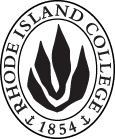 Cover page	scroll over blue text to see further important instructions: please read.N.B. DO NOT USE HIGHLIGHT, PLEASE DELETE THE WORDS THAT DO NOT APPLY TO YOUR PROPOSALALL numbers in section (A) need to be completed, including the impact ones.C. Program Proposals   complete only what is relevant to your proposal Delete this whole page if the proposal is not revising, creating, deleting or suspending any program.D. SignaturesChanges that affect General Education in any way MUST be approved by ALL Deans and COGE Chair.Changes that directly impact more than one department/program MUST have the signatures of all relevant department chairs, program directors, and relevant dean (e.g. when creating/revising a program using courses from other departments/programs). Check UCC manual 4.2 for further guidelines on whether the signatures need to be approval or acknowledgement.Proposals that do not have appropriate approval signatures will not be considered. Type in name of person signing and their position/affiliation.Send electronic files of this proposal and accompanying catalog copy to curriculum@ric.edu and a printed or electronic signature copy of this form to the current Chair of UCC. Check UCC website for due dates.D.1. Approvals:   required from programs/departments/deans who originate the proposal.  may include multiple departments, e.g., for joint/interdisciplinary proposals. D.2. Acknowledgements: REQUIRED from OTHER PROGRAMS/DEPARTMENTS IMPACTED BY THE PROPOSAL. SIGNATURE DOES NOT INDICATE APPROVAL, ONLY AWARENESS THAT THE PROPOSAL IS BEING SUBMITTED.  CONCERNS SHOULD BE BROUGHT TO THE UCC COMMITTEE MEETING FOR DISCUSSIONA.1. Course or programYouth Development BAYouth Development BAYouth Development BAYouth Development BAReplacing A.2. Proposal typeProgram:  revision | Program:  revision | Program:  revision | Program:  revision | A.3. OriginatorCorinne McKameyHome department Educational Studies/Youth DevelopmentEducational Studies/Youth DevelopmentEducational Studies/Youth DevelopmentA.4. Context and Rationale Because it shares cognates across schools and departments, the Youth Development Program has been impacted by revisions to the Social Work BA program and the School of Education Teacher Education Programs.  Last year, the School of Social Work increased their course credits from 3 to 4.  Youth Development students currently take 5 courses in social work, and so the number of credits in the program increased by 5 because of this change.  This year, FSEHD has changed the numbers, titles, and content of some of its courses.  Additionally, it has increased the course credits of CEP 315 (now CEP 215) from 3 to 4.  This change adds another potential increase to the program.  This revisioning across programs has caused us to take stock in our program and to ask for the following changes to bring the program down from 74-88 to 71-84 credits.Social Work Course Deletion:Lesley Bogad and Corinne McKamey met with Jay Nimmagadda and Wendy Becker from the School of Social Work and Michael Andrade, who directs the Nonprofit Studies Program.  We agreed the best plan of action to cap social work credits in the YDEV program would be to delete SWRK 320, now called SWRK 301, from the YDEV program.  Another course in the YDEV program, NPST 400 adequately  addresses policy issues relevant to non-profit organizations.2) Educational Cognate Addition (as possible alternative) to SPED 300):  See course proposal for YDEV 301 3) Include the course MLED 310 (now MLED 230) Young Adolescent Development in the Context of Schools, Families, and Communities as an option for the psychology requirement.  This applied psychology course provides students with foundations in adolescent development, which is an interest area for many youth development students who plan to work with adolescents in contexts including after school settings, residential housing, and schools.Because it shares cognates across schools and departments, the Youth Development Program has been impacted by revisions to the Social Work BA program and the School of Education Teacher Education Programs.  Last year, the School of Social Work increased their course credits from 3 to 4.  Youth Development students currently take 5 courses in social work, and so the number of credits in the program increased by 5 because of this change.  This year, FSEHD has changed the numbers, titles, and content of some of its courses.  Additionally, it has increased the course credits of CEP 315 (now CEP 215) from 3 to 4.  This change adds another potential increase to the program.  This revisioning across programs has caused us to take stock in our program and to ask for the following changes to bring the program down from 74-88 to 71-84 credits.Social Work Course Deletion:Lesley Bogad and Corinne McKamey met with Jay Nimmagadda and Wendy Becker from the School of Social Work and Michael Andrade, who directs the Nonprofit Studies Program.  We agreed the best plan of action to cap social work credits in the YDEV program would be to delete SWRK 320, now called SWRK 301, from the YDEV program.  Another course in the YDEV program, NPST 400 adequately  addresses policy issues relevant to non-profit organizations.2) Educational Cognate Addition (as possible alternative) to SPED 300):  See course proposal for YDEV 301 3) Include the course MLED 310 (now MLED 230) Young Adolescent Development in the Context of Schools, Families, and Communities as an option for the psychology requirement.  This applied psychology course provides students with foundations in adolescent development, which is an interest area for many youth development students who plan to work with adolescents in contexts including after school settings, residential housing, and schools.Because it shares cognates across schools and departments, the Youth Development Program has been impacted by revisions to the Social Work BA program and the School of Education Teacher Education Programs.  Last year, the School of Social Work increased their course credits from 3 to 4.  Youth Development students currently take 5 courses in social work, and so the number of credits in the program increased by 5 because of this change.  This year, FSEHD has changed the numbers, titles, and content of some of its courses.  Additionally, it has increased the course credits of CEP 315 (now CEP 215) from 3 to 4.  This change adds another potential increase to the program.  This revisioning across programs has caused us to take stock in our program and to ask for the following changes to bring the program down from 74-88 to 71-84 credits.Social Work Course Deletion:Lesley Bogad and Corinne McKamey met with Jay Nimmagadda and Wendy Becker from the School of Social Work and Michael Andrade, who directs the Nonprofit Studies Program.  We agreed the best plan of action to cap social work credits in the YDEV program would be to delete SWRK 320, now called SWRK 301, from the YDEV program.  Another course in the YDEV program, NPST 400 adequately  addresses policy issues relevant to non-profit organizations.2) Educational Cognate Addition (as possible alternative) to SPED 300):  See course proposal for YDEV 301 3) Include the course MLED 310 (now MLED 230) Young Adolescent Development in the Context of Schools, Families, and Communities as an option for the psychology requirement.  This applied psychology course provides students with foundations in adolescent development, which is an interest area for many youth development students who plan to work with adolescents in contexts including after school settings, residential housing, and schools.Because it shares cognates across schools and departments, the Youth Development Program has been impacted by revisions to the Social Work BA program and the School of Education Teacher Education Programs.  Last year, the School of Social Work increased their course credits from 3 to 4.  Youth Development students currently take 5 courses in social work, and so the number of credits in the program increased by 5 because of this change.  This year, FSEHD has changed the numbers, titles, and content of some of its courses.  Additionally, it has increased the course credits of CEP 315 (now CEP 215) from 3 to 4.  This change adds another potential increase to the program.  This revisioning across programs has caused us to take stock in our program and to ask for the following changes to bring the program down from 74-88 to 71-84 credits.Social Work Course Deletion:Lesley Bogad and Corinne McKamey met with Jay Nimmagadda and Wendy Becker from the School of Social Work and Michael Andrade, who directs the Nonprofit Studies Program.  We agreed the best plan of action to cap social work credits in the YDEV program would be to delete SWRK 320, now called SWRK 301, from the YDEV program.  Another course in the YDEV program, NPST 400 adequately  addresses policy issues relevant to non-profit organizations.2) Educational Cognate Addition (as possible alternative) to SPED 300):  See course proposal for YDEV 301 3) Include the course MLED 310 (now MLED 230) Young Adolescent Development in the Context of Schools, Families, and Communities as an option for the psychology requirement.  This applied psychology course provides students with foundations in adolescent development, which is an interest area for many youth development students who plan to work with adolescents in contexts including after school settings, residential housing, and schools.Because it shares cognates across schools and departments, the Youth Development Program has been impacted by revisions to the Social Work BA program and the School of Education Teacher Education Programs.  Last year, the School of Social Work increased their course credits from 3 to 4.  Youth Development students currently take 5 courses in social work, and so the number of credits in the program increased by 5 because of this change.  This year, FSEHD has changed the numbers, titles, and content of some of its courses.  Additionally, it has increased the course credits of CEP 315 (now CEP 215) from 3 to 4.  This change adds another potential increase to the program.  This revisioning across programs has caused us to take stock in our program and to ask for the following changes to bring the program down from 74-88 to 71-84 credits.Social Work Course Deletion:Lesley Bogad and Corinne McKamey met with Jay Nimmagadda and Wendy Becker from the School of Social Work and Michael Andrade, who directs the Nonprofit Studies Program.  We agreed the best plan of action to cap social work credits in the YDEV program would be to delete SWRK 320, now called SWRK 301, from the YDEV program.  Another course in the YDEV program, NPST 400 adequately  addresses policy issues relevant to non-profit organizations.2) Educational Cognate Addition (as possible alternative) to SPED 300):  See course proposal for YDEV 301 3) Include the course MLED 310 (now MLED 230) Young Adolescent Development in the Context of Schools, Families, and Communities as an option for the psychology requirement.  This applied psychology course provides students with foundations in adolescent development, which is an interest area for many youth development students who plan to work with adolescents in contexts including after school settings, residential housing, and schools.A.5. Student impactThese curricular changes will positively impact students.   The social work course deletion ensures that the program of study will not increase by 6 credits, but instead will increase by just 2 credits.  The addition of MLED 230 will provide students more flexibility and choice in fulfilling their psychology requirement.These curricular changes will positively impact students.   The social work course deletion ensures that the program of study will not increase by 6 credits, but instead will increase by just 2 credits.  The addition of MLED 230 will provide students more flexibility and choice in fulfilling their psychology requirement.These curricular changes will positively impact students.   The social work course deletion ensures that the program of study will not increase by 6 credits, but instead will increase by just 2 credits.  The addition of MLED 230 will provide students more flexibility and choice in fulfilling their psychology requirement.These curricular changes will positively impact students.   The social work course deletion ensures that the program of study will not increase by 6 credits, but instead will increase by just 2 credits.  The addition of MLED 230 will provide students more flexibility and choice in fulfilling their psychology requirement.These curricular changes will positively impact students.   The social work course deletion ensures that the program of study will not increase by 6 credits, but instead will increase by just 2 credits.  The addition of MLED 230 will provide students more flexibility and choice in fulfilling their psychology requirement.A.6. Impact on other programs The enrollments for SWRK 301 (formerly SWRK 320) will decrease because YDEV majors will no longer be required to take the course.   The enrollments for psychology courses in the program of study (CEP 315, Psych 215, Psych 230) may decrease if YDEV students opt to take MLED 230.  The enrollments for SPED 300 may decrease if students opt to take YDEV 301.The enrollments for SWRK 301 (formerly SWRK 320) will decrease because YDEV majors will no longer be required to take the course.   The enrollments for psychology courses in the program of study (CEP 315, Psych 215, Psych 230) may decrease if YDEV students opt to take MLED 230.  The enrollments for SPED 300 may decrease if students opt to take YDEV 301.The enrollments for SWRK 301 (formerly SWRK 320) will decrease because YDEV majors will no longer be required to take the course.   The enrollments for psychology courses in the program of study (CEP 315, Psych 215, Psych 230) may decrease if YDEV students opt to take MLED 230.  The enrollments for SPED 300 may decrease if students opt to take YDEV 301.The enrollments for SWRK 301 (formerly SWRK 320) will decrease because YDEV majors will no longer be required to take the course.   The enrollments for psychology courses in the program of study (CEP 315, Psych 215, Psych 230) may decrease if YDEV students opt to take MLED 230.  The enrollments for SPED 300 may decrease if students opt to take YDEV 301.The enrollments for SWRK 301 (formerly SWRK 320) will decrease because YDEV majors will no longer be required to take the course.   The enrollments for psychology courses in the program of study (CEP 315, Psych 215, Psych 230) may decrease if YDEV students opt to take MLED 230.  The enrollments for SPED 300 may decrease if students opt to take YDEV 301.A.7. Resource impactFaculty PT & FT: NoneNoneNoneNoneA.7. Resource impactLibrary:N/AN/AN/AN/AA.7. Resource impactTechnologyN/AN/AN/AN/AA.7. Resource impactFacilities:nonenonenonenoneA.8. Semester effectiveFall 2019 A.9. Rationale if sooner than next Fall   A.9. Rationale if sooner than next Fall  N/AN/AA.10. INSTRUCTIONS FOR CATALOG COPY:  This single file copy must include ALL relevant pages from the college catalog, and show how the catalog will be revised.  (1) Go to the “Forms and Information” page on the UCC website. Scroll down until you see the Word files for the current catalog. (2) Download ALL catalog sections relevant for this proposal, including course descriptions and/or other affected programs.  (3) Place ALL relevant catalog copy into a single file. Put page breaks between sections and delete any catalog pages not relevant for this proposal. (4) Using the track changes function, revise the catalog pages to demonstrate what the information should look like in next year’s catalog.  (5) Check the revised catalog pages against the proposal form, especially making sure that program totals are correct if adding/deleting course credits. If new copy, indicate where it should go in the catalog. If making related proposals a single catalog copy that includes all is acceptable. Send as a separate file along with this form.A.10. INSTRUCTIONS FOR CATALOG COPY:  This single file copy must include ALL relevant pages from the college catalog, and show how the catalog will be revised.  (1) Go to the “Forms and Information” page on the UCC website. Scroll down until you see the Word files for the current catalog. (2) Download ALL catalog sections relevant for this proposal, including course descriptions and/or other affected programs.  (3) Place ALL relevant catalog copy into a single file. Put page breaks between sections and delete any catalog pages not relevant for this proposal. (4) Using the track changes function, revise the catalog pages to demonstrate what the information should look like in next year’s catalog.  (5) Check the revised catalog pages against the proposal form, especially making sure that program totals are correct if adding/deleting course credits. If new copy, indicate where it should go in the catalog. If making related proposals a single catalog copy that includes all is acceptable. Send as a separate file along with this form.A.10. INSTRUCTIONS FOR CATALOG COPY:  This single file copy must include ALL relevant pages from the college catalog, and show how the catalog will be revised.  (1) Go to the “Forms and Information” page on the UCC website. Scroll down until you see the Word files for the current catalog. (2) Download ALL catalog sections relevant for this proposal, including course descriptions and/or other affected programs.  (3) Place ALL relevant catalog copy into a single file. Put page breaks between sections and delete any catalog pages not relevant for this proposal. (4) Using the track changes function, revise the catalog pages to demonstrate what the information should look like in next year’s catalog.  (5) Check the revised catalog pages against the proposal form, especially making sure that program totals are correct if adding/deleting course credits. If new copy, indicate where it should go in the catalog. If making related proposals a single catalog copy that includes all is acceptable. Send as a separate file along with this form.A.10. INSTRUCTIONS FOR CATALOG COPY:  This single file copy must include ALL relevant pages from the college catalog, and show how the catalog will be revised.  (1) Go to the “Forms and Information” page on the UCC website. Scroll down until you see the Word files for the current catalog. (2) Download ALL catalog sections relevant for this proposal, including course descriptions and/or other affected programs.  (3) Place ALL relevant catalog copy into a single file. Put page breaks between sections and delete any catalog pages not relevant for this proposal. (4) Using the track changes function, revise the catalog pages to demonstrate what the information should look like in next year’s catalog.  (5) Check the revised catalog pages against the proposal form, especially making sure that program totals are correct if adding/deleting course credits. If new copy, indicate where it should go in the catalog. If making related proposals a single catalog copy that includes all is acceptable. Send as a separate file along with this form.A.10. INSTRUCTIONS FOR CATALOG COPY:  This single file copy must include ALL relevant pages from the college catalog, and show how the catalog will be revised.  (1) Go to the “Forms and Information” page on the UCC website. Scroll down until you see the Word files for the current catalog. (2) Download ALL catalog sections relevant for this proposal, including course descriptions and/or other affected programs.  (3) Place ALL relevant catalog copy into a single file. Put page breaks between sections and delete any catalog pages not relevant for this proposal. (4) Using the track changes function, revise the catalog pages to demonstrate what the information should look like in next year’s catalog.  (5) Check the revised catalog pages against the proposal form, especially making sure that program totals are correct if adding/deleting course credits. If new copy, indicate where it should go in the catalog. If making related proposals a single catalog copy that includes all is acceptable. Send as a separate file along with this form.A.10. INSTRUCTIONS FOR CATALOG COPY:  This single file copy must include ALL relevant pages from the college catalog, and show how the catalog will be revised.  (1) Go to the “Forms and Information” page on the UCC website. Scroll down until you see the Word files for the current catalog. (2) Download ALL catalog sections relevant for this proposal, including course descriptions and/or other affected programs.  (3) Place ALL relevant catalog copy into a single file. Put page breaks between sections and delete any catalog pages not relevant for this proposal. (4) Using the track changes function, revise the catalog pages to demonstrate what the information should look like in next year’s catalog.  (5) Check the revised catalog pages against the proposal form, especially making sure that program totals are correct if adding/deleting course credits. If new copy, indicate where it should go in the catalog. If making related proposals a single catalog copy that includes all is acceptable. Send as a separate file along with this form.Old (for revisions only)New/revisedC.1. Enrollments# Seniors enrolled in internship courses2016-17 (32)2017-18 (29)2018-19 (17)2019-20 (30 expected)C.2. Admission requirementsC.3. Retention requirementsC.4. Course requirements for each program optionEducation CognatesYDEV 300 Intro to YDEV - 4FNED 346 Schooling in a Democratic Society - 4SPED 300 Intro to Char...Youth w/Disabilities - 4YDEV 352 Seminar in YDEV - 3YDEV 353 Field Experience in YDEV -1YDEV 412 Advanced issues in YDEV -3YDEV 413 Internship in YDEV - 4Note:  YDEV 413 satisfies the elective requirement for NPST.Choose one:CEP 315 Ed Psych - 3PSYC 215 Social Psych - 4PSYC 230 Human Dvpt - 4Social Work CognatesSWRK 200 Intro to SWRK - 4SWRK 301 Policy Analysis and Pract - 4SWRK 324 Divers. and Oppression I-4SWRK 324 Divers. and Oppression II - 4SWRK 326 Generalist SWRK - 4NPST CognatesNPST 400 Institute in NPST - 4NPST 401 Financial MGMT - 3NPST 402 Staff and Vol MGMT - 3NPST 404 Comm. and Resource - 3ELECTIVE (YDEV 413) - 4Additional RequirementChoose one:Minor (18-24 credits)orConcentration of courses related to field of interest (15-20 credits)Education CognatesYDEV 300 Intro to YDEV - 4FNED 246 Schooling in a Democratic Society - 4YDEV 352 Seminar in YDEV - 3YDEV 353 Field Experience in YDEV -1YDEV 412 Advanced issues in YDEV -3YDEV 413 Internship in YDEV - 4Note:  YDEV 413 satisfies the elective requirement for NPST.Choose one:YDEV 301 Community, Pedagogy, and Inclusion - 4*-Or-SPED 300 Introduction to the char. and education of ….disabilities - 4Choose one:MLED 230 Adoles. Dvpt - 4CEP 215 Ed Psych - 4PSYC 215 Social Psych - 4PSYC 230 Human Dvpt - 4Social Work CognatesSWRK 200 Intro to SWRK - 4SWRK 324 Divers. and Oppression I-4SWRK 325 Divers. and Oppression II - 4SWRK 326 Generalist SWRK - 4NPST CognatesNPST 400 Institute in NPST - 4NPST 401 Financial MGMT - 3NPST 402 Staff and Vol MGMT - 3NPST 404 Comm. and Resource - 3ELECTIVE (YDEV 413) - 4Additional RequirementChoose one:Minor (18-24 credits)orConcentration of courses related to field of interest (15-20 credits)*See course proposal for YDEV 301.C.5. Credit count for each program optionEducation Cognates: 26-27 creditsSWRK Cognates: 20 creditsNPST Cognates: 17 (13) creditsAdditional Requirement: 15-24  credTotal Credit Hours:  74-88 creditsEducation Cognates: 27 creditsSWRK Cognates: 16 creditsNPST Cognates: 17 (13) creditsAdditional Requirement: 15-24  credTotal Credit Hours:  71-84 creditsC.6. Other changes if anyC.7  Program goalsNeeded for all new programsNamePosition/affiliationSignatureDateLesley BogadProgram Co-Director of YDEVBrittany RitcherProgram Director of MLEDLesley BogadChair of Educational StudiesGerri August and Julie HorwitzCo-interim Deans of FSEHDNamePosition/affiliationSignatureDateWendy BeckerChair of SWRK BAMichael AndradeProgram Director of NPSTJayashree NimmagaddaDean of SWRKRandy KimChair of Psychology DepartmentEarl SimsonDean of FASYing Hui-MichaelChair of SPEDJohn EagleChair of CEP